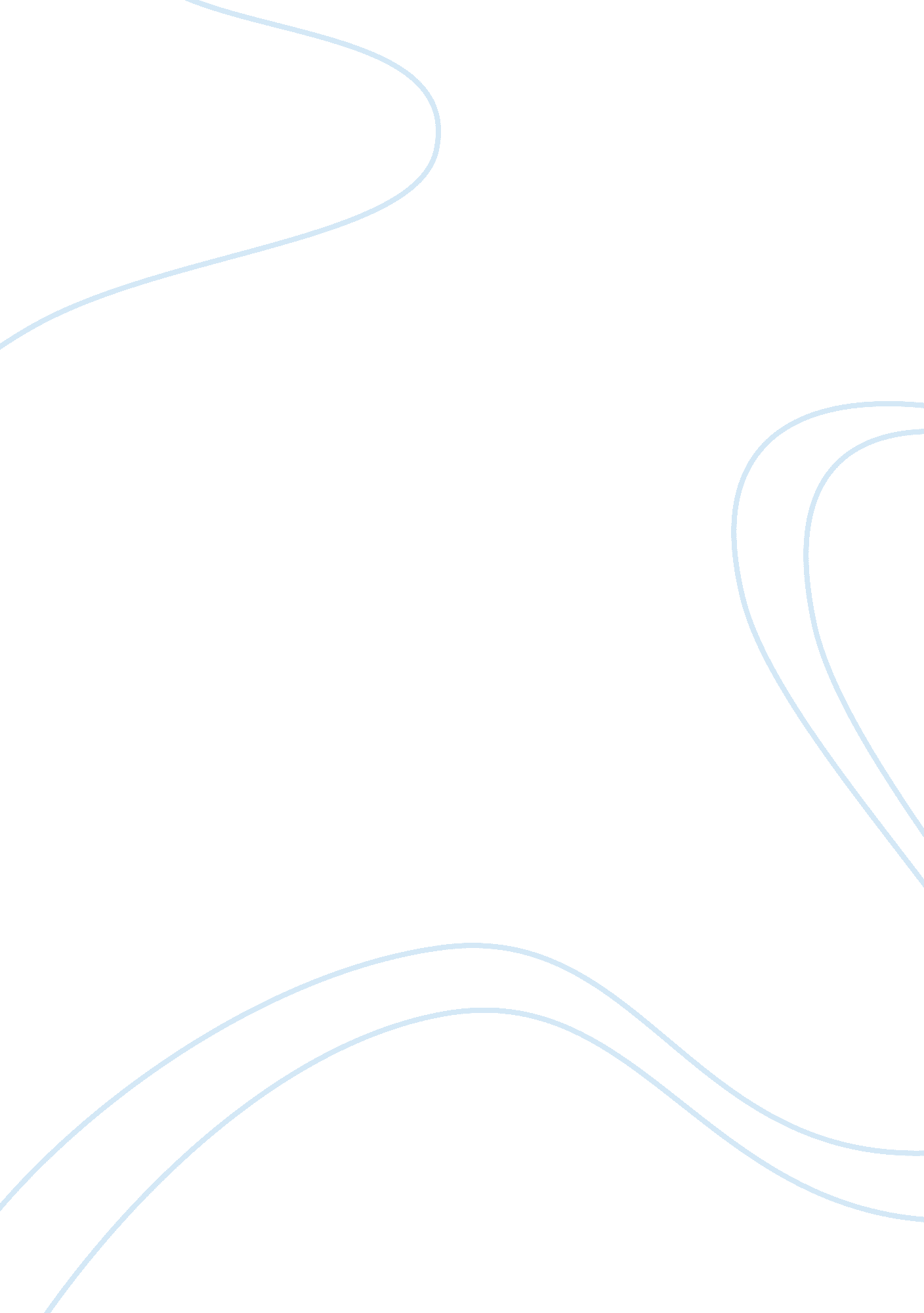 Child’s language developmentBusiness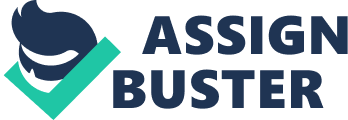 In the course of this week, our group discussed about the concept of Language development in young children. In the discussion we were all in agreement the best way to develop language in a child is by play. We all agreed that play is universally accepted as good for children to learn and development, therefore everyone who is involved with children in any way should understand the importance and all the way children should develop through play (Macintyre, 4). Play is an activity that the participants enjoy, and is freely engaged in, gives pleasure and the participants can abandon at any time. Play has no expected outcome and the agenda of the play always develops as the play is on course (Macintyre 3). Play also helps the participants to develop some important skills that can be used by the player in non play context such as developments of language and communication (O’Hagan and Smith, 36). We all agreed that the development of language in the young children is lined closely with what the children thinking and development of their concept (O’Hagan and Smith, 18). Play can develop language in instances such as when adults play and intentionally introduce new vocabulary to the children when playing has an effect in introducing new vocabularies to the children (Keenan, 154). Also when play is going on there is interaction between the players, the giving of instruction during play is very important as it helps the children to develop their language by exercising. While children are involved in role play, young children all learn the use of language to symbolize representation. We also agreed that Children are first taught on the Abacus before they are taught in the classroom. This is because the abacus puts a strong foundation for the teaching of mathematics. This is the same for language; play lays a foundation for teaching language. 